Please accomplish. Consult any of your course instructor with conflicting exam schedule.FT-CRD-064-00 | REQUEST FOR RESCHEDULING OF EXAM FORM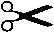  REQUEST FOR RESCHEDULING OF EXAM FORM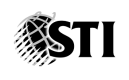 Please accomplish. Consult any of your course instructor with conflicting exam schedule.FT-CRD-064-00 | REQUEST FOR RESCHEDULING OF EXAM FORMDate (mm/dd/yy)Date (mm/dd/yy)Date (mm/dd/yy)Name of  Student(Last)(Last)(Last)(Last)(First Name)(First Name)(First Name)(First Name)(First Name)(MI)ProgramSectionSectionConflicting Exam SchedulesConflicting Exam SchedulesConflicting Exam SchedulesConflicting Exam SchedulesConflicting Exam SchedulesConflicting Exam SchedulesConflicting Exam SchedulesConflicting Exam SchedulesConflicting Exam SchedulesConflicting Exam SchedulesConflicting Exam SchedulesCoursesCoursesCoursesCoursesDateDateTimeTimeTimeLocationLocationSigned:Signed:Signed:Signed:Endorsed by:Endorsed by:Endorsed by:Endorsed by:Endorsed by:Endorsed by:Endorsed by:Signature over printed name/DateStudentSignature over printed name/DateStudentSignature over printed name/DateStudentSignature over printed name/DateStudentSignature over printed name/DateCourse InstructorSignature over printed name/DateCourse InstructorSignature over printed name/DateCourse InstructorSignature over printed name/DateCourse InstructorSignature over printed name/DateCourse InstructorSignature over printed name/DateCourse InstructorSignature over printed name/DateCourse InstructorThis section is to be filled out by the Program HeadThis section is to be filled out by the Program HeadThis section is to be filled out by the Program HeadThis section is to be filled out by the Program HeadThis section is to be filled out by the Program HeadThis section is to be filled out by the Program HeadRescheduled Course:Date and Time:Location:Location:Approved by:Approved by:Received by:Received by:Received by:Received by:Signature over printed name/DateProgram HeadSignature over printed name/DateProgram HeadSignature over printed name/DateCourse InstructorSignature over printed name/DateCourse InstructorSignature over printed name/DateStudentSignature over printed name/DateStudentDate (mm/dd/yy)Date (mm/dd/yy)Date (mm/dd/yy)Name of  Student(Last)(Last)(Last)(Last)(First Name)(First Name)(First Name)(First Name)(First Name)(MI)ProgramSectionSectionConflicting Exam SchedulesConflicting Exam SchedulesConflicting Exam SchedulesConflicting Exam SchedulesConflicting Exam SchedulesConflicting Exam SchedulesConflicting Exam SchedulesConflicting Exam SchedulesConflicting Exam SchedulesConflicting Exam SchedulesConflicting Exam SchedulesCoursesCoursesCoursesCoursesDateDateTimeTimeTimeLocationLocationSigned:Signed:Signed:Signed:Endorsed by:Endorsed by:Endorsed by:Endorsed by:Endorsed by:Endorsed by:Endorsed by:Signature over printed name/DateStudentSignature over printed name/DateStudentSignature over printed name/DateStudentSignature over printed name/DateStudentSignature over printed name/DateCourse InstructorSignature over printed name/DateCourse InstructorSignature over printed name/DateCourse InstructorSignature over printed name/DateCourse InstructorSignature over printed name/DateCourse InstructorSignature over printed name/DateCourse InstructorSignature over printed name/DateCourse InstructorThis section is to be filled out by the Program HeadThis section is to be filled out by the Program HeadThis section is to be filled out by the Program HeadThis section is to be filled out by the Program HeadThis section is to be filled out by the Program HeadThis section is to be filled out by the Program HeadRescheduled Course:Date and Time:Location:Location:Approved by:Approved by:Received by:Received by:Received by:Received by:Signature over printed name/DateProgram HeadSignature over printed name/DateProgram HeadSignature over printed name/DateCourse InstructorSignature over printed name/DateCourse InstructorSignature over printed name/DateStudentSignature over printed name/DateStudent